OSNOVNA ŠKOLA U ĐULOVCU             Đ U L O V A CKLASA:007-04/22-01/15URBROJ:2103-87-23-1Đulovac, 12.listopada 2023.     P   O   Z   I   V Obavještavamo Vas da će se temeljem članka 47. Statuta Osnovne škole u Đulovcu  održati  elektronska sjednica  Školskog odbora  od 12.listopada  od  13 sati do 13.listopada 2023. do  14 sati.	      Za sjednicu se predlaže slijedeći DNEVNI  RED:Usvajanje  zapisnika s prošle sjednice Školskog odbora  održane 5. listopada 2023.Davanje  prethodne suglasnosti o zasnivanju radnog odnosa po raspisanom natječaju od 21.9.2023.Upiti i prijedlozi                                                                                   Predsjednica Školskog odbora:                                                                                         Željka Kollert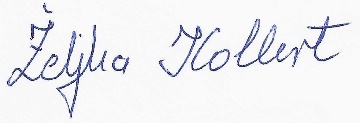 